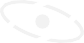 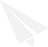 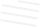 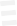 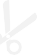 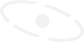 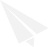 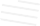 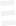 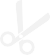 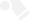 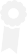 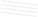 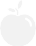 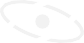 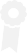 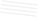 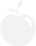 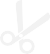 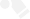 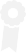 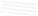 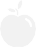 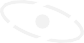 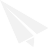 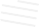 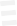 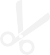 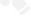 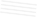 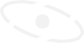 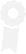 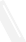 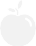 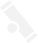 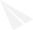 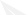 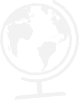 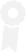 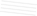 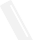 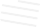 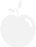 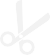 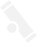 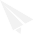 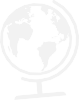 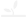 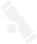 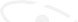 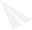 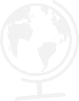 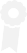 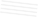 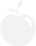 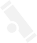 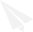 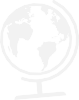 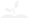 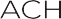 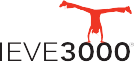 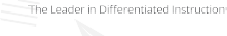 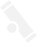 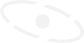 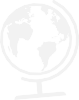 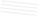 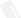 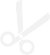 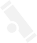 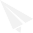 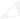 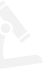 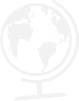 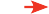 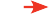 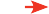 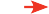 Graphic OrganizerAnalizar Las Respuestas De La EncuestaTítulo:  	Mi decisión final y sus razones: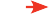 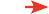 © 2016 Achieve3000